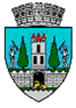 HOTĂRÂREA nr. _______/______________ privind aprobarea „Planului de Mobilitate Urbană Durabilă al Municipiului Satu Mare”Consiliul Local al Municipiului Satu Mare,Analizând proiectul de hotărâre înregistrat sub nr. .........................., Referatul de aprobare al Primarului Municipiului Satu Mare, înregistrat sub nr. 53281/13.09.2023 conexat cu nr. 41020/06.07.2023, în calitate de iniţiator, Raportul de specialitate al Serviciului Scriere, Implementare şi Monitorizare Proiecte înregistrat sub nr. 53324/13.09.2023 conexat cu nr. 41021/06.07.2023, avizele comisiilor de specialitate ale Consiliului Local Satu Mare, Având în vedere:- Regulamentul (UE) nr. 1301/2013 al Parlamentului European şi al Consiliului privind Fondul european de dezvoltare regională şi dispoziţiile specifice aplicabile obiectivului referitor la investiţiile pentru creştere economică şi locuri de muncă şi de abrogare a Regulamentului (CE) nr. 1080/2006, modificat prin Regulamentul (UE, Euratom) 2018/1046 al Parlamentului European şi al Consiliului din 18 iulie 2018, Regulamentul (UE) 2020/460 al Parlamentului European şi al Consiliului din 30 martie 2020, Regulamentul (UE) 2020/558 al Parlamentului European şi al Consiliului din 23 aprilie 2020;- Programul Regional 2021-2027, publicat de Ministerul Dezvoltării, Lucrărilor Publice şi Administraţiei;- Conţinutul-cadru prezentat în articolele 15 şi 16 din Normele metodologice de aplicare a Legii nr. 350/2001 privind amenajarea teritoriului şi urbanismul şi de elaborare şi actualizare a documentaţiilor de urbanism, aprobate prin Ordinul MDRAP  nr. 233/2016 - În baza prevederilor art. 129 alin. (2) lit. b) coroborat cu prevederile alin. (4) lit. e) din O.U.G. nr. 57/2019 privind Codul administrativ, cu modificările și completările ulterioare, precum şi a prevederilor Legii nr. 273/2006 privind finanţele publice locale, cu modificările şi completările ulterioare,Având în vedere prevederile art. 7 din Legea nr. 52/2003 privind transparențadecizională în administrația publică, republicată, a fost întocmit procesul verbal de afișare nr. 41465/07.07.2023 privind publicarea pe pagina de internet la adresa:www.primariasm.ro a proiectului de hotărâre privind aprobarea „Planului de Mobilitate Urbană Durabilă al Municipiului Satu Mare” și referatul Serviciului Relații Publice nr. 46758/04.08.2023, conform căruia au fost depuse opinii sau sugestii, înregistrate cu nr. 43798/20.07.2023,Ţinând seama de prevederile Legii nr. 24/2000 privind normele de tehnică legislativă pentru elaborarea actelor normative, republicată, cu modificările şi completările ulterioare,Ȋn temeiul prevederilor art. 139 alin. (3), lit. d), lit. g) şi art. 196 alin. (1), lit. a) din O.U.G. nr. 57/2019 privind Codul administrativ, cu modificările și completările ulterioareAdoptă prezentaH O T Ă R Â R E:Art. 1. Se aprobă Planul de Mobilitate Urbană Durabilă al Municipiului Satu Mare, conform Anexei nr. 1 care face parte integrantă din prezenta hotărâre.Art. 2. Cu ducerea la îndeplinire a prezentei hotărâri se încredințează Primarul Municipiului Satu Mare și Serviciul Scriere, Implementare și Monitorizare Proiecte.Art. 3. Prezenta hotărâre se comunică, prin intermediul Secretarului General al Municipiului Satu Mare, în termenul prevăzut de lege, Primarului Municipiului Satu Mare, Instituției Prefectului - Județul Satu Mare şi Serviciului Scriere, Implementare și Monitorizare Proiecte.INIŢIATOR PROIECTPRIMAR,Kereskényi Gábor       AVIZATSECRETAR GENERAL,            Mihaela Maria RacolțaÎntocmit,Mirela Pinte 2 ex.